АДМИНИСТРАЦИЯКРАСНОСЕЛЬЦОВСКОГО СЕЛЬСКОГО ПОСЕЛЕНИЯ РУЗАЕВСКОГО МУНИЦИПАЛЬНОГО РАЙОНАРЕСПУБЛИКИ МОРДОВИЯСводный ГОДОВОЙ отчето реализации и оценке эффективности муниципальных программ Красносельцовского сельского поселения Рузаевского муниципального районаРеспублики Мордовияза 2020годп. совхоз «Красное сельцо» – 2020СОДЕРЖАНИЕ            II. Муниципальные программы, реализуемые на территории Красносельцовского сельского поселения Рузаевского муниципального района в 2020 году:1.Муниципальная целевая программа «Профилактика экстремизма и терроризма на территории Красносельцовского сельского поселения Рузаевского муниципального района Республики Мордовия  на 2019-2024 годы»      Муниципальная целевая программа «Профилактика экстремизма и терроризма на территории Красносельцовского сельского поселения Рузаевского муниципального района Республики Мордовия  на 2019-2024 годы» утверждена Постановлением Администрации Красносельцовского сельского поселения Рузаевского муниципального района Республики Мордовия от 17.12.2018 г. № 49.Ответственный исполнитель - Администрация, Совет депутатов, Комиссия по противодействию терроризму и экстремизму  Красносельцовского сельского поселенияМуниципальная целевая программа «Профилактика экстремизма и терроризма на территории Красносельцовского сельского поселения Рузаевского муниципального района Республики Мордовия  на 2019-2024 годы» разработана в  соответствии с Федеральными законами от 6 октября 2003 года N 131-ФЗ "Об общих принципах организации местного самоуправления в Российской Федерации", от 25 июля 2002 года N 114-ФЗ "О противодействии экстремистской деятельности" и от 6 марта 2006 года N 35-ФЗ "О противодействии терроризму", руководствуясь Уставом Красносельцовского сельского поселения, администрация Красносельцовского сельского поселения.Мероприятия по реализации Программы послужат снижению возможности совершения террористических актов на территории Красносельцовского сельского поселения проведению разъяснительной работы среди населения, молодежи в целях профилактики терроризма и экстремизма.      Цель Программы - Противодействие терроризму и экстремизму, предусматривающее принятие и реализацию мер, направленных на профилактику терроризма и экстремизма, в т.ч. на выявление и предупреждение причин и условий, способствующих осуществлению террористических и экстремистских проявлений. Сохранение атмосферы взаимного уважения к национальным и конфессиональным традициям и обычаям народов, проживающих на территории поселения и обеспечение стабильного социально-экономического развития Красносельцовского сельского поселенияОсновные задачи Программы: - Искоренение проявлений экстремизма и негативного отношения к лицам других национальностей и религиозных конфессий. - Формирование у населения внутренней потребности в толерантном поведении к людям других национальностей и религиозных конфессий на основе ценностей многонационального российского общества, культурного самосознания, принципов соблюдения прав и свобод человека. - Проведение разъяснительной работы, мероприятий по повышению толерантности молодых людей, воспитание у них активной жизненной позиции, профилактика агрессивного поведения. - Информирование населения поселения по вопросам профилактики терроризма и экстремизма. - Содействие правоохранительным органам в выявлении правонарушений и преступлений данной категории, а также ликвидации их последствий. - Пропаганда толерантного поведения к людям других национальностей и религиозных конфессий.- Организация воспитательной работы среди детей и молодежи, направленная на устранение причин и условий, способствующих совершению действий экстремистского характера. - Недопущение наличия свастики и иных элементов экстремистской направленности на территории поселения.Для решения целей и задач Программы предусматривается проведение  7 мероприятий, в 2020 году было проведено 4 мероприятия. Реализация муниципальной целевой  программы не требует финансовых затрат  из бюджета Красносельцовского сельского поселения. Степень реализации основных мероприятий программы составила 57,1%, степень достижения целевых значений составила – 57,1%, уровень эффективности реализуемой программы –52%, что свидетельствует о ее удовлетворительном уровне  эффективности. 2. Муниципальная программа « Комплексное развития транспортнойинфраструктуры Красносельцовского сельского поселения Рузаевскогомуниципального района Республики Мордовия на 2018 – 2028 годы и на период действия генерального плана Красносельцовского сельского поселения»Муниципальная программа " Комплексное развития транспортной инфраструктуры Красносельцовского сельского поселения Рузаевского муниципального района Республики Мордовия на 2018 – 2028 годы и на период действия генерального плана Красносельцовского сельского поселения» утверждена решением Совета депутатов Красносельцовского сельского поселения Рузаевского муниципального района от 31.01.2018 г. №22/67.           Исполнителем данной программы является администрация Красносельцовского сельского поселения Рузаевского муниципального района.      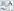           Программа комплексного развития систем транспортной инфраструктуры на территории Красносельцовского  сельского поселения Рузаевского муниципального района Республики Мордовия на 2018 - 2028 годы разработана в  соответствии с Федеральным законом от 06 октября 2003 года № 131-ФЗ «Об общих принципах организации местного самоуправления в Российской Федерации»;  постановление Правительства Российской Федерации от 25октября 2015года № 1440 «Об утверждении требований к программам комплексного развития транспортной инфраструктуры поселений, городских округов»      Цель программы обеспечение охраны жизни, здоровья и имущества граждан, защита их прав, законных интересов на безопасные условия движения на дорогах Красносельцовского сельского поселения.        В рамках Программы предусматривается решение следующих задач:- безопасность, качество и эффективность транспортного обслуживания Красносельцовского сельского поселения;- эффективность функционирования действующей транспортной инфраструктуры.      Программа определяет основные направления развития транспортной инфраструктуры Красносельцовского сельского поселения, в том числе, социально-экономического и градостроительного развития поселения, транспортного спроса, объемов и характера передвижения населения и перевоза грузов по видам транспорта, уровня автомобилизации, параметров дорожного движения, показатели безопасности дорожного движения.       По итогам 2020 года в рамках реализации муниципальной программы «Комплексное развития транспортной инфраструктуры Красносельцовского сельского поселения Рузаевского муниципального района Республики Мордовия на 2018 – 2028 годы и на период действия генерального плана Красносельцовского сельского поселения» отмечается снижение удельного веса дорог, нуждающихся в капитальном ремонте (реконструкции). В соответствии с   Планом дорожных работ по строительству, реконструкции, капитальному ремонту и ремонту автомобильных дорог общего пользования Красносельцовского сельского поселения Рузаевского муниципального района на период 2020г., утвержденным решением Совета депутатов от  28.12.2018г.  №34/104  произведен текущий ремонт автодорог местного значения  в п. Совхоз «Красное сельцо» по улице Школьная и пер. Заводской.План мероприятий на 2020 г. реализован в полном объеме. Выполнены 3 мероприятия. Фактически освоено 2 365,1 тыс. руб., что составляет 100 % от планового финансирования (2 365,1 тыс. руб.). Источник финансирования средства местного бюджета.      Степень реализации основных мероприятий программы составила 100%Оценка эффективности использования средств составила – 100%, степень достижения целевых значений – 100%, уровень эффективности реализуемой программы – 100%, что свидетельствует о высоком уровне эффективности программы. 3. Муниципальная программа "Энергосбережение и повышение энергетической эффективности в Красносельцовском сельском поселении Рузаевского муниципального района" на 2015-2020 годы   Муниципальная программа "Энергосбережение и повышение энергетической эффективности в Красносельцовском сельском поселении Рузаевского муниципального района " на 2015-2020 годы утверждена Постановлением администрации Красносельцовского сельского поселения Рузаевского муниципального района от 16.02.2015 г. №6.     Координатором данной программы является администрация Красносельцовского сельского поселения Рузаевского муниципального района.     В настоящее время достаточно остро стоит проблема повышения эффективности энергосбережения топливно-энергетических ресурсов. По-прежнему высокими остаются темпы роста тарифов на энергоресурсы. В связи с удорожанием стоимости энергоресурсов значительно увеличилась доля затрат на топливно-энергетические ресурсы в себестоимости продукции и оказания услуг. В этих условиях решение задачи энергосбережения в сельском поселении имеет особую актуальность.     Решение основных задач программы носит долгосрочный характер, что обусловлено необходимостью как изменения системы отношений в сфере энергопотребления, так и замены и модернизации значительной части производственной, инженерной и социальной инфраструктуры и ее развитие на новой технологической базе.     В рамках реализации Программы предусматривается выполнить мероприятия по следующим направлениям: информационно-пропагандистское, организационно-управленческое, техническое и технологическое, а также мероприятия по выявлению бесхозяйных объектов инженерной инфраструктуры.     Целью Программы является рациональное использование топливно-энергетических ресурсов в бюджетной сфере сельского поселения, сокращение бюджетных ресурсов на обеспечение энергоресурсами, оформление прав собственности на бесхозяйные объекты инженерной инфраструктуры, охранные зоны инженерных сетей и передаче их на обслуживание ресурсоснабжающей (специализированной) организации.    Для реализации цели Программы предполагается решение следующих задач:- выявление потенциала энергосбережения на основании обязательных энергетических обследований;- сохранение и расширение потенциала доходной части бюджета за счет сокращения нерационального потребления энергии;- обеспечение учета всего объема потребляемых энергетических ресурсов;- установка оборудования для систем общего и индивидуального учета и регулирования тепловой энергии горячей и холодной воды и газа;- проведение комплекса работ по оформлению прав собственности на бесхозяйные объекты инженерной инфраструктуры, охранные зоны инженерных сетей и передачи их на обслуживание ресурсо снабжающей(специализированной) организации для обеспечения нормальных условий эксплуатации объектов инженерной инфраструктуры и исключения возможности их повреждения.       По итогам 2020 года в рамках реализации муниципальной программы «Энергосбережение и повышение энергетической эффективности в Красносельцовском сельском поселении Рузаевского муниципального района» на 2015 - 2020 годы в Красносельцовском сельском поселении Рузаевского муниципального района  продолжена замена светильников уличного освещения на энергоэффективные, оформлено право собственности на тепловые сети, поставлены на бесхозяйный учет водопроводные сети.План мероприятий на 2020 г. реализован в полном объеме. Фактически освоено 30 тыс. руб., что составляет 100% от планового финансирования (30,0 тыс. руб.). Источник финансирования - местный бюджет.Степень реализации основных мероприятий программы составила 100%Оценка эффективности использования средств составила – 100%, степень достижения целевых значений – 100%, уровень эффективности реализуемой программы – 100%, что свидетельствует о высокой эффективности программы. 4. Муниципальная программа «Комплексное развитие системы коммунальной инфраструктуры Красносельцовского сельского поселения Рузаевского муниципального района Республики Мордовия на 2018-2028 гг.» Муниципальная программа «Комплексное развитие системы коммунальной инфраструктуры Красносельцовского сельского поселения Рузаевского муниципального района Республики Мордовия на 2018-2028 гг.» утверждена Решением совета депутатов Красносельцовского сельского поселения от 29.09.2017г. №16/49. Ответственным исполнителем данной программы является администрация Красносельцовского сельского поселения Рузаевского муниципального района Республики Мордовия. Жилищно-коммунальный комплекс является важной социально-экономической сферой сельского поселения и играет важную социальную, экономическую и экологическую роль в жизни района. В ведении ЖКХ находятся жилые дома, объекты тепло-, водо-, энергоснабжения, очистные сооружения. В первую очередь отрасль жилищно-коммунального хозяйства призвана обеспечивать комфортные и безопасные условия жизнедеятельности населения района, создание которых невозможно без предоставления качественных коммунальных услуг. Учитывая сложность проблем и необходимость выработки комплексного и системного решения, обеспечивающего кардинальное улучшение качества жизни граждан и повышение эффективности жилищно-коммунального хозяйства, представляется наиболее эффективным решать существующие проблемы в рамках Программы. Такое решение позволит объединить отдельные мероприятия и добиться мультипликативного эффекта, выраженного в развитии и модернизации коммунальной инфраструктуры, эффективном использовании коммунальных ресурсов, создании благоприятного инвестиционного климата и совершенствовании институциональной среды жилищно-коммунального хозяйства.В рамках реализации Программы предусматривается выполнить мероприятия по капитальному строительству, модернизации, реконструкции, капитальному ремонту системы коммунальной инфраструктуры Красносельцовского сельского поселения. Для реализации цели Программы предполагается решение следующих задач:-инженерно-техническая оптимизация систем коммунальной инфраструктуры;-обеспечение более комфортных условий проживания населения сельского поселения.По итогам 2020 года в рамках реализации муниципальной программы «Комплексное развитие системы коммунальной инфраструктуры Красносельцовского сельского поселения Рузаевского муниципального района Республики Мордовия на 2018-2028 гг.» завершена установка баков ТБО во всех  населенных пунктах Красносельцовского сельского поселения.План мероприятий на 2020 г. реализован в полном объеме. Запланированное мероприятие выполнено. Фактически освоено 16,6 тыс. руб., что составляет 100% от планового финансирования (16,6 тыс. руб.). Степень реализации основных мероприятий программы составила 100%Оценка эффективности использования средств составила – 100%, степень достижения целевых значений – 100%, уровень эффективности реализуемой программы – 100%, что свидетельствует о высокой эффективности программы. 5.Муниципальная программа «Использование и охрана земель на территории Красносельцовского сельского поселения » на 2019-2020 годы   Муниципальная программа «Использование и охрана земель на территории Красносельцовского сельского поселения » на 2019-2020 годы утверждена решением Совета депутатов Красносельцовского сельского поселения Рузаевского муниципального района от 26.04.2019 г. №38/115. Координатором данной программы является администрация Красносельцовского сельского поселения Рузаевского муниципального района. 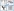 Цель программы систематическое проведение инвентаризации земель, выявление нерационально используемых земель, сохранение качества земель (почв) и улучшение экологической обстановки; сохранение, защита и улучшение условий окружающей среды для обеспечения здоровья и благоприятных условий жизнедеятельности населения.        В рамках Программы предусматривается решение следующих задач:  - повышение эффективности использования и охраны земель;  - оптимизация деятельности в сфере обращения с отходами производства и        потребления;  - обеспечение организации рационального использования и охраны земель;  - проведение инвентаризации земель.      По итогам 2020 года в рамках реализации муниципальной программы «Использование и охрана земель на территории Красносельцовского сельского поселения » на 2019-2020 годы проведена инвентаризация земель для предотвращения деградации, загрязнения, захламления, нарушения земель, других негативных (вредных) воздействий, организация регулярных мероприятий по очистке территории сельского поселения от мусора.      Степень реализации основных мероприятий программы составила 100%.6.   Муниципальная программа  "Комплексное развитие Красносельцовского сельского поселения Рузаевского муниципального района на 2020-2025 годы".            Муниципальная программа  "Комплексное развитие Красносельцовского сельского поселения Рузаевского муниципального района на 2020-2025 годы".утверждена Постановлением Администрации Красносельцовского сельского поселения Рузаевского муниципального района Республики Мордовия от 23.12.2019 г. № 57.Ответственный исполнитель - администрация Красносельцовского сельского поселения Рузаевского муниципального района Республики Мордовия.Муниципальная программа Красносельцовского сельского поселения  "Комплексное развитие сельских территорий" разработана для достижения следующих целей:           сохранение доли сельского населения в общей численности населения Красносельцовского сельского поселения Рузаевского района Республики Мордовия на уровне не менее 30 процентов в 2025 г.;	достижение соотношения среднемесячных располагаемых ресурсов сельских домохозяйств  до 100 процентов в 2025 г.; 	повышение доли общей площади благоустроенных жилых помещений в населенных пунктах Красносельцовского сельского поселения до 50 процентов в 2025 г.В рамках муниципальной программы предлагается решение следующих задач:	улучшение жилищных условий сельского населения на основе развития институтов субсидирования строительства и покупки жилья, а также ипотечного кредитования;	обеспечение создания комфортных условий жизнедеятельности в сельской местности за счет:	- развития инженерной инфраструктуры на сельских территориях;	- развития социальной инфраструктуры на сельских территориях;	- развития транспортной инфраструктуры на сельских территориях;	- благоустройства сельских территорий;Целью мероприятий по улучшению жилищных условий граждан, проживающих на  территории Красносельцовского сельского поселения, является обеспечение граждан, проживающих и работающих на сельских территориях, оборудованным всеми видами благоустройства, жильем.Реализация мероприятий по обустройству объектами инженерной инфраструктуры и благоустройству площадок, расположенных на сельских территориях, под компактную жилищную застройку, предусматривается по следующим направлениям:строительство объектов инженерной инфраструктуры;обеспечение уличного освещения;строительство улично-дорожной сети;благоустройство, в том числе озеленение.   По итогам 2020 года в рамках действующей муниципальной программы "Комплексное развитие Красносельцовского сельского поселения Рузаевского муниципального района на 2020-2025 годы" реализован проект «Создание и благоустройство детской игровой площадки на территории п. Совхоза «Красное сельцо» Рузаевского муниципального района Республики Мордовия».План мероприятий на 2020 г. реализован в полном объеме. Фактически освоено 1729,3 тыс. руб., что составляет 100% от планового финансирования (1729,3 тыс. руб.). Источник финансирования – федеральный бюджет 1705,0 тыс.руб, местный бюджет-24,3 тыс.руб.Степень реализации основных мероприятий программы составила 100%Оценка эффективности использования средств составила – 100%, степень достижения целевых значений – 100%, уровень эффективности реализуемой программы – 100%, что свидетельствует о высокой эффективности программы.           7. Муниципальная программа «Развитие торговли в Красносельцовском  сельском поселении Рузаевского муниципального района Республики Мордовия на 2020-2022годы»      Муниципальная программа «Развитие торговли в Красносельцовском  сельском поселении Рузаевского муниципального района Республики Мордовия на 2020-2022годы» утверждена Постановлением Администрации Красносельцовского сельского поселения Рузаевского муниципального района Республики Мордовия от 01.06.2020 г. № 21.Координатор муниципальной программы -Глава  администрации Красносельцовского сельского поселения.
Цели программы - создание на территории  Красносельцовского сельского поселения благоприятных условий для устойчивого развития предприятий субъектов малого и среднего бизнеса, способствующих созданию новых рабочих мест, развитию реального сектора экономики, пополнению бюджета, на основе формирования эффективных механизмов поддержки. Для достижения цели настоящей программы поставлены задачи, позволяющие в условиях ограниченного ресурсного обеспечения разрешить ключевые проблемы развития субъектов малого и среднего предпринимательства, в том числе:- создание правовых, экономических и организационных условий для устойчивой деятельности субъектов малого и среднего предпринимательства;-развитие инфраструктуры предпринимательства с предоставлением методической, информационной, консультационной поддержки;- устранение административных барьеров, препятствующих развитию субъектов малого и среднего бизнеса;- создание условий для увеличения занятости населения;- привлечение субъектов малого и среднего предпринимательства для выполнения муниципального заказа.Для решения поставленных задач, Программа содержит перечень конкретных мероприятий, нацеленных на обеспечение благоприятных условий для развития малого и среднего предпринимательства на территории Красносельцовского сельского поселения.Одним из наиболее эффективных мероприятий является предоставление имущественной поддержки субъектам малого и среднего предпринимательства, под которой понимается передача во владение и (или) в пользование государственного или муниципального имущества, в том числе земельных участков, зданий, строений, сооружений, нежилых помещений, оборудования, машин, установок, транспортных средств, инвентаря, инструментов на возмездной основе без проведения торгов.      По итогам 2020 года в рамках реализации муниципальной программы «Развитие торговли в Красносельцовском  сельском поселении Рузаевского муниципального района Республики Мордовия на 2020-2022годы» оказана консультативная поддержка субъектам торговли по вопросам применения действующего законодательства в сфере торговой деятельности, защиты прав потребителей,  администрация приняла участие  совместно с контролирующими органами в проверках по противодействию торговли в неустановленных местах, проведен мониторинг цен на основные виды продовольственных товаров       Степень реализации основных мероприятий программы составила 66,7%, что свидетельствует об удовлетворительном уровне эффективности программы.I.Общие сведения  II.Муниципальные программы, реализуемые на территории Красносельцовского сельского поселения Рузаевского муниципального района в 2020 году1.Муниципальная программа «Профилактика экстремизма, терроризма на территории Красносельцовского сельского поселения Рузаевского муниципального района Республики Мордовия 2019- 2024 годы»2.Муниципальная программа «Комплексное развитие систем транспортной инфраструктуры Красносельцовского сельского поселения Рузаевского муниципального района Республики Мордовия на 2018-2028 годы и на период действия генерального плана Красносельцовского сельского поселения» 3. 4.        Муниципальная программа «Энергосбережение и повышение энергетической эффективности в Красносельцовском сельском поселении Рузаевского муниципального района на 2015-2020 годы»Муниципальная программа «Комплексное развитие системы коммунальной инфраструктуры Красносельцовского сельского поселения Рузаевского муниципального района Республики Мордовия на 2018-2028 г.г.5.6.7.Муниципальная программа «Использование и охрана земель на территории Красносельцовского сельского поселения » на 2019-2020 годыМуниципальная программа  "Комплексное развитие Красносельцовского сельского поселения Рузаевского муниципального района на 2020-2025 годы". Муниципальная программа «Развитие торговли в  Красносельцовском  сельском поселении Рузаевского муниципального района Республики Мордовия на 2020-2022годы».III. Оценка эффективностиIV. Заключение Общие сведенияРеализация комплекса мероприятий муниципальных программ направлена на достижение приоритетных целей и задач социально-экономического развития Красносельцовского сельского поселения Рузаевского муниципального района на среднесрочную перспективу.Правовые основания для формирования муниципальных программ установлены Бюджетным кодексом Российской Федерации. В соответствии с Федеральным законом от 28.06.2014г. № 172-ФЗ «О стратегическом планировании в Российской Федерации» муниципальные программы определены документами стратегического планирования социально-экономического развития, которые разрабатываются и реализуются во взаимосвязи с другими документами стратегического планирования.   В 2020 году осуществлялась реализация  муниципальных программ: - Муниципальная целевая программа «Профилактика экстремизма и терроризма на территории Красносельцовского сельского поселения Рузаевского муниципального района Республики Мордовия  на 2019-2024 годы»;- Муниципальная программа «Устойчивое развитие  сельских территорий  Красносельцовского сельского поселения Рузаевского муниципального района Республики Мордовия  на 2014-2017 годы и на период до 2020 года";- Программа комплексного развития системы транспортной инфраструктуры  Красносельцовского  сельского поселения Рузаевского муниципального района Республики Мордовия на 2018 - 2028 годы;- Муниципальная программа «Энергосбережение и повышение энергетической эффективности в Красносельцовском сельском поселении Рузаевского муниципального района на 2015-2020 годы»;- Муниципальная программа  "Комплексное развитие Красносельцовского сельского поселения Рузаевского муниципального района на 2020-2025 годы".- Муниципальная программа «Использование и охрана земель на территории Красносельцовского сельского поселения » на 2019-2020 годы -Муниципальная программа «Развитие торговли в  Красносельцовском  сельском поселении Рузаевского муниципального района Республики Мордовия на 2020-2022годы».